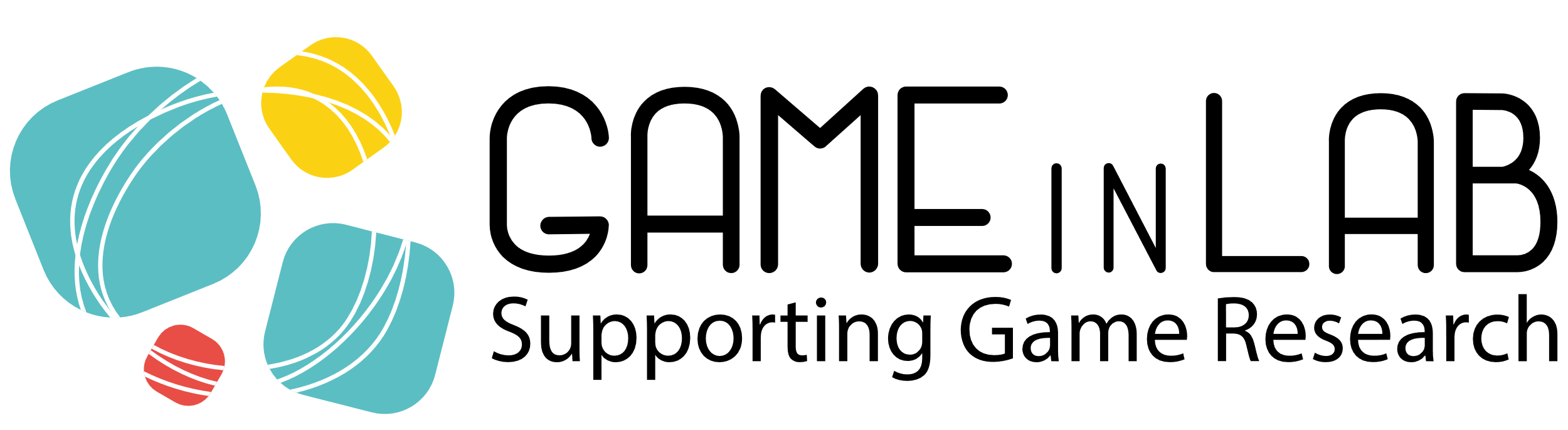 APPEL À CANDIDATURES POUR UN DOCTORANT CIFRE  DOSSIER DE CANDIDATURELe contenu de l’appel à candidature et les conditions d'éligibilité sont consultables sur le site du Game in Lab : https://www.game-in-lab.org/appel-a-candidatures-pour-une-these-cifre/ Un dossier complet, comportant ce questionnaire renseigné, ainsi que les documents listés ci-dessous sera soumis en ligne, via le formulaire de dépôt de candidatur​e.​ Documents à fournir : un CV détaillé incluant les éventuelles publications scientifiques en rapport avec le projet de thèse, le parcours scolaire et les expériences professionnelles antérieures une lettre de motivation une description détaillée du projet de thèse, de 3-4 pages (hors bibliographie) une bibliographie préalable indiquant les orientations de recherche et les principales référencesune lettre valant acceptation par une école doctorale ou une autre structure de recherche habilitée à délivrer un doctorat d’état  2 lettres de recommandations de référents académiques ou professionnels, à l’exclusion du futur directeur de thèse Les dossiers candidats seront évalués par le Conseil scientifique de Game in Lab selon le calendrier de l’appel à candidature ci-dessous. L’équipe de Game in Lab pourra le cas échéant demander au candidat des informations complémentaires ou suggérer des ajustements. ATTENTION : SEULS LES DOSSIERS COMPLETS SERONT ÉTUDIÉS.  Pour toute question concernant l’appel à projets, contactez l’équipe de Game in Lab.  DOSSIER DE CANDIDATURE INFORMATIONS PERSONNELLESCOORDONNÉES  DIPLÔMES OUVRANT ACCÈS À LA POURSUITE D’ÉTUDES DOCTORALES  PRÉSENTATION DU PROJET DOCTORAL STRUCTURE D’ACCUEIL DE LA THÈSEDIRECTEUR DE THÈSECOMMENT LE PROJET DE THÈSE S’INSCRIT-IL DANS LES AXES DE RECHERCHE DE LA STRUCTURE D’ACCUEIL ET DE VOTRE FUTUR DIRECTEUR DE RECHERCHES ?  NomPrénomsDate de naissanceLieu et pays de naissanceNationalitéSerez-vous autorisé(e) à travailler à plein temps en France à la date de démarrage de la convention ? Langues pratiquées et niveau de maitrise Numéro de téléphoneAdresse pendant le contrat CIFREAdresse permanente ou familialeDiplôme de niveau M (Master) obtenu (ou en cours de préparation), ouvrant accès à la poursuite d’études  doctoralesDate d’obtention et établissement ayant délivré le diplômeDiscipline / domaine d’étudesSujet de mémoire de fins d’étudesAutres diplômes obtenus en rapport avec la candidature, date et lieu d’obtentionTitre du projet doctoralPrésentation courte (joindre une présentation détaillée de 3-4 pages)Thématiques Objectifs et contexteMéthodesRésultats attendusObjectifs de valorisation des travaux de recherche du doctorant : diffusion, publication et confidentialité, propriété intellectuelle,... Collaborations envisagéesOuverture internationaleEtablissement d’accueilEcole doctoraleSpécialité(s) de l’école doctoraleUnité de recherche (nom complet et n° d’unité) Adresse du laboratoireNom et prénom du directeur de thèseQualité / fonctionCourrielNuméro de téléphonePublications récentes en rapport avec le sujet de thèse